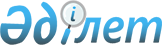 О внесении изменений в некоторые решения Комиссии Таможенного союза и Коллегии Евразийской экономической комиссииРешение Коллегии Евразийской экономической комиссии от 8 октября 2019 года № 175
      В соответствии c пунктом 5 статьи 105 Таможенного кодекса Евразийского экономического союза Коллегия Евразийской экономической комиссии решила:  
      1. Внести в подпункт 46 пункта 15 Инструкции о порядке заполнения декларации на товары, утвержденной Решением Комиссии Таможенного союза от 20 мая 2010 г. № 257, следующие изменения: 
      а) абзацы четырнадцатый – шестнадцатый (после таблицы) изложить в следующей редакции:
      "элемент 7 – в Республике Беларусь, Республике Казахстан и Российской Федерации – сведения о лице, которое уплатило или за счет денежных средств (денег) которого взысканы суммы таможенных платежей, иных платежей, взимание которых возложено на таможенные органы. 
      При этом такими сведениями являются: 
      в Республике Беларусь – учетный номер плательщика (УНП), за исключением физического лица, не являющего индивидуальным предпринимателем, либо идентификационный номер физического лица (при его наличии), в Республике Казахстан – бизнес-идентификационный номер (БИН) для организации (филиала и представительства) и индивидуального предпринимателя, осуществляющего деятельность в виде совместного предпринимательства, либо индивидуальный идентификационный номер (ИИН) для физического лица, в том числе для индивидуального предпринимателя, осуществляющего деятельность в виде личного предпринимательства, в Российской Федерации – идентификационный номер налогоплательщика (ИНН).";
      б) в абзаце девятнадцатом (после таблицы) цифру "7" заменить цифрой "6".
      2. Внести в подпункт "д" пункта 1 приложения к Решению Коллегии Евразийской экономической комиссии от 21 мая 2019 г. № 83 "О внесении изменений в решения Комиссии Таможенного союза и Коллегии Евразийской экономической комиссии" следующие изменения:  
      а) после абзаца шестнадцатого дополнить абзацем следующего содержания:
      "Товары, в отношении которых в соответствии с Решением Коллегии Евразийской экономической комиссии от 4 июня 2019 г. № 90 "Об автоматическом лицензировании (наблюдении) импорта отдельных видов труб стальных" введено автоматическое лицензирование (наблюдение) импорта, декларируются как один товар, если дополнительно к условиям, перечисленным в абзаце втором настоящего пункта, они относятся к одному кодовому обозначению в соответствии с приложением № 2 к указанному Решению Коллегии Евразийской экономической комиссии."; 
      б) абзац сто восемьдесят шестой (с учетом таблицы) после слова "графы." дополнить предложением следующего содержания: "Применительно к товарам, в отношении которых в соответствии с Решением Коллегии Евразийской экономической комиссии от 4 июня 2019 г. № 90 "Об автоматическом лицензировании (наблюдении) импорта отдельных видов труб стальных" введено автоматическое лицензирование (наблюдение) импорта и которые помещаются под таможенную процедуру выпуска для внутреннего потребления, в данном подразделе графы указывается без пробелов кодовое обозначение в соответствии с приложением № 2 к указанному Решению Коллегии Евразийской экономической комиссии.". 
      3. Настоящее Решение вступает в силу по истечении 30 календарных дней с даты его официального опубликования.       
					© 2012. РГП на ПХВ «Институт законодательства и правовой информации Республики Казахстан» Министерства юстиции Республики Казахстан
				
      Председатель Коллегии     
Евразийской экономической комиссии

Т. Саркисян      
